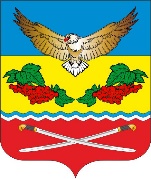 АДМИНИСТРАЦИЯКАЛИНИНСКОГО СЕЛЬСКОГО ПОСЕЛЕНИЯЦИМЛЯНСКОГО РАЙОНА РОСТОВСКОЙ ОБЛАСТИПОСТАНОВЛЕНИЕ05.04.2024                              № 45                       ст. КалининскаяВ связи с изменением ежемесячной надбавки к должностному окладу за выслугу лет работнику(инспертор ПВУ), Администрация Калининского сельского поселения                                                    ПОСТАНОВЛЯЕТ:1. Внести изменения в постановление Администрации Калининского сельского поселения от 29.12.2023 № 86 «Об утверждении штатного расписания Администрации Калининского сельского поселения на 2024 год», согласно приложению № 1 к настоящему постановлению;2.  Настоящее постановление вступает в силу со дня его подписания и распространяется на правоотношения, возникшие с 05.04 2024 года.3. Контроль за исполнением настоящего постановления возложить на начальника сектора экономики и финансов Администрации                               Калининского сельского поселения Комленко О.Ю.Глава АдминистрацииКалининского сельского поселения                                 А.Г. СавушинскийПостановление вноситсектор экономики и финансов                                                                                    О внесении изменений в постановление Администрации Калининского сельского поселения от 29.12.2023  № 86 «Об утверждении штатного расписания Администрации Калининского сельского поселения на 2024 год»